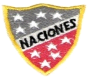  Escuela Particular Las Naciones Nº1973        Avenida Las Naciones 800 MaipúRBD : 25808-3 Fono: 7712401Escuelalasnaciones1973@hotmail.com ENGLISH GUIDE Nº4UNIT 2 “Healthy Habits”7TH GRADE Name: ____________________________________________________Date: _______________Meals: ComidasBreakfast: Desayuno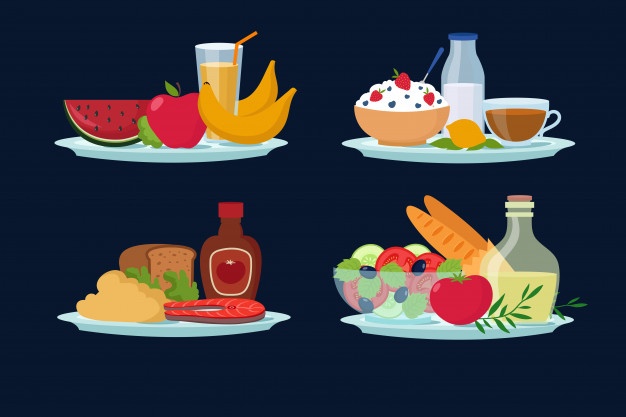 Lunch: AlmuerzoDinner: CenaPicnic: PicnicBarbecue: AsadoActivity:1. Con la ayuda de un diccionario, busca el significado de las 7 expresiones de cantidad antes mencionadas.1. How much food is left there?:				2. There is a lot of food:3. There are many people:			4. Is there any water?:				5. There are some vegetables:6. Are there any apples?:7. There was dinner:2. Clasifica algunos de los vegetales, frutas, bebestibles y comida que vimos en las guías anteriores en las categorías mencionadas en la tabla. (Se pueden repetir los conceptos en cada categoría)OA8: Demostrar conocimiento y uso del lenguaje expresando cantidades relacionados a la unidad 2.Contenidos:Vocabulary (Meals)ConectorsQuantity ExpressionsBREAKFASTLUNCHDINNER1.1.1.2.2.2.3.3.3.4.4.4.5.5.5.6.6.6.7.7.7.8.8.8.9.9.9.10.10.10.